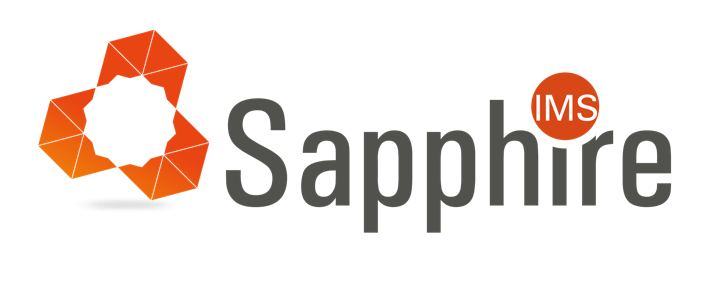 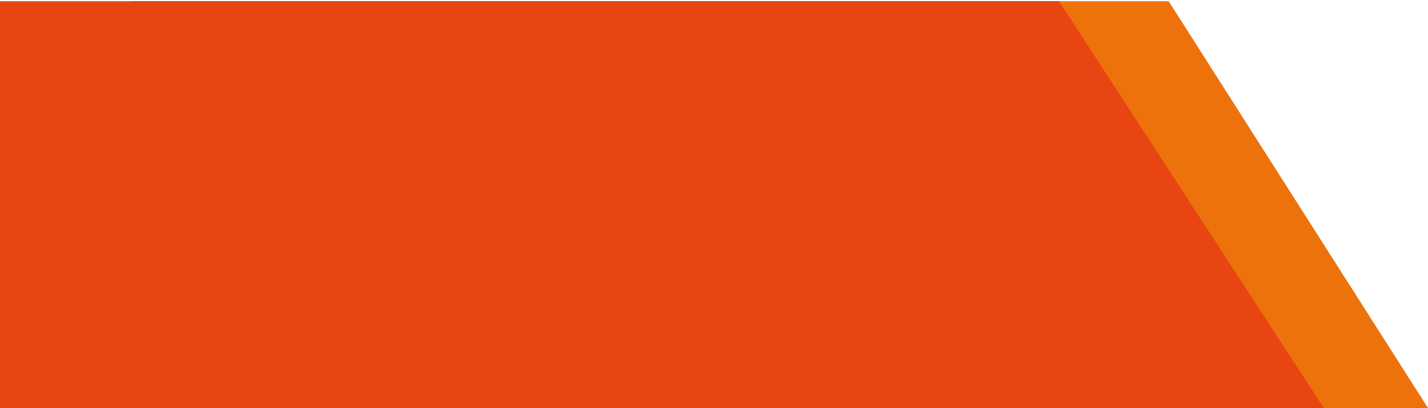 Document ControlCopyrightCopyright © 2019 Tecknodreams Software Consulting Pvt. Ltd. All Rights Reserved.Restricted Rights LegendThis documentation is subject to and made available only pursuant to the terms of the Tecknodreams License Agreement and may be used or copied only in accordance with the terms of that agreement. It is against the law to copy the documentation except as specifically allowed in the agreement. This document may not, in whole or in part, be copied photocopied, reproduced, translated, or reduced to any electronic medium or machine readable form without prior consent, in writing, from Tecknodreams.Information in this document is subject to change without notice and does not represent a commitment on the part of Tecknodreams.IntroductionThis document will explain how to run elastic search in different hostSteps to Running elastic search in different hostStopping Services Installing JDK 8 Setting Java HomeCopying/Installing Elastic search Removing dependency Database changesStarting ServicesNote: SapphireES host is the machine where elastic search need to be placed/ migratedStopping ServicesGo to SapphireIMS installed machine Go to Services Stop the “SapphireLogAnalyzer” service Stop the “SapphireIMS ES” serviceInstalling JDK 8Create the folder SapphireES in C Drive where elastic search needs to be placed (Assuming the folder is created in C drive)Go to SapphireIMS installed host Navigate to <SapphireIMS Installed Path> in file explorer Copy JDK folder Go to SapphireES host and navigate to SapphireES folder (created in Step 1)Paste the JDK folder copied in Step 4Setting Java HomeGo to SapphireES hostRight click on This PC/My Computer and click Advance System Settings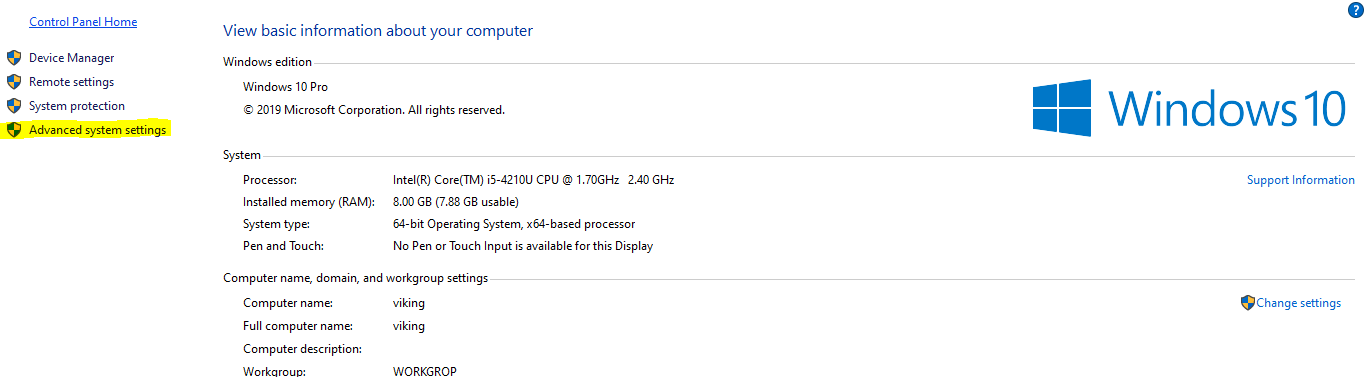 Click on ‘Environment Variables’ button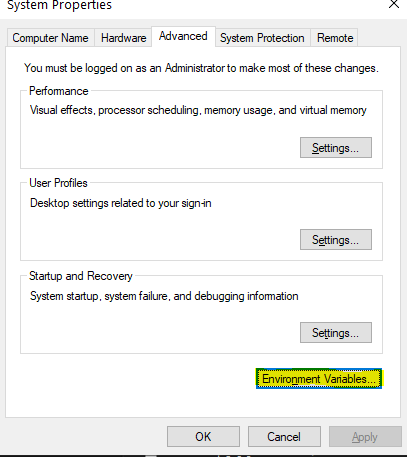 Click on ‘New’ button in System Variables 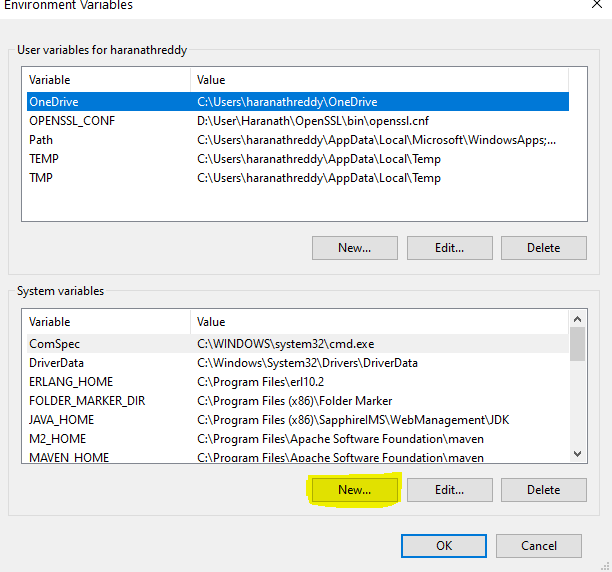 Enter variable Name as JAVA_HOMEVariable Value as C:\SapphireES\JDK and click on ok button 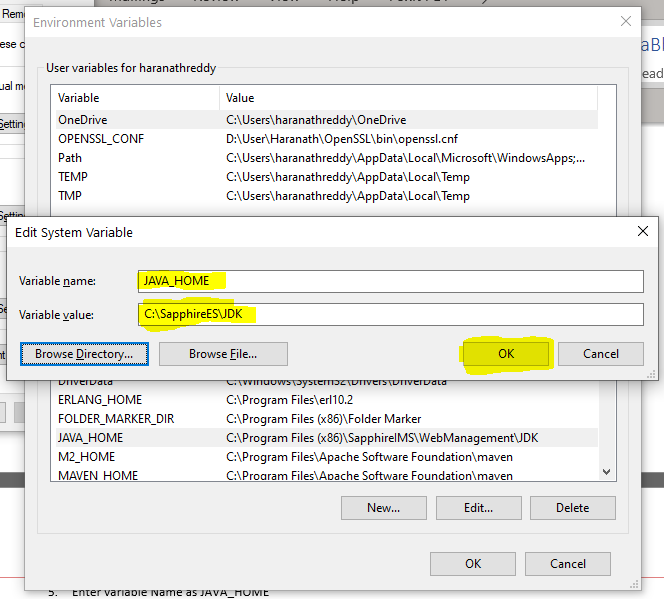 Click on ‘ok’ button Copying/Installing Elastic SearchGo to SapphireIMS installed Machine Navigate to <Sapphire Installed Path>\ Plugins\LogAnalyzer Copy elasticsearch folder Go to SapphireES host and past the copied elasticsearch folder into “C:\SapphireES” folder Run the command prompt in Administrator modeNavigate to “C:\SapphireES\elasticsearch\bin” (Eg: cd c:\SapphireES\elasticsearch\bin)Type the following command elasticsearch-service.bat install “SapphireES”Go to services Start the SapphireES service Removing Dependency Go to SapphireIMS installed machine Open command prompt as administrator Run the following command sc config "SapphireLogAnalyzer" depend= /Navigate to <Sapphire Installed Path>\ Plugins\LogAnalyzer\upgrade\DREC12536 and open run.bat in text editor Find the “localhost” text and replace with SapphireES host IP address Save the file  Database changes Open MySQL query browser and connect to SapphireIMS databaseExecute the following Update query UPDATE loganalyzer_outputsettings SET eshostname = '172.16.9.30'Note: change the IP Address to SapphireES host IP AddressStarting ServicesGo to SapphireIMS installed machine Go to Services Start the “SapphireLogAnalyzer” service Note: “SapphireIMS ES” service is not required to run in SapphireIMS serverDocument NameRunning Elasticsearch in different HostRunning Elasticsearch in different HostRunning Elasticsearch in different HostRunning Elasticsearch in different HostRunning Elasticsearch in different HostAssociated DocumentsRunning Elasticsearch in different HostRunning Elasticsearch in different HostRunning Elasticsearch in different HostRunning Elasticsearch in different HostRunning Elasticsearch in different HostAuthorHaranath ReddyHaranath ReddyHaranath ReddyHaranath ReddyHaranath ReddyDistributionTecknodreams Software consulting Pvt Ltd.Tecknodreams Software consulting Pvt Ltd.Tecknodreams Software consulting Pvt Ltd.Version HistoryVersionDateDescriptionDescriptionUpdate ByVersion History1.028/05/2019Initial draftInitial draft